ПРОЕКТ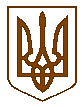 Білокриницька сільська радаРівненського району РівненськоЇ області(___________чергова сесія восьмого скликання)РІШЕННЯ_________________2021 року    							    №____Про надання матеріальної допомогиРозглянувши заяви громадян та провівши обстеження матеріально-побутових умов, відповідно до рішення сільської ради від 24 грудня 2021 року №34 «Про програму матеріальної підтримки найбільш незахищених верств населення на 2021-2025 роки» та керуючись ст. 26 Закону України «Про місцеве самоврядування в Україні», за погодженням з постійною комісією з питань бюджету, фінансів та соціально - економічного розвитку громади, сільська радаВ И Р І Ш И ЛА :1. Виділити матеріальну допомогу за рахунок коштів, передбачених в місцевому бюджеті малозахищеним верствам населення, наступним громадянам:Карпець Юрію Георгійовичу, жителю с. Біла Криниця;Соборай Людмилі Григорівні, жительці с. Городище,;Власюк Любов Ананівні, жительці с. Гориньград Перший;Тишкун Марії Трохимівні, жительці с. Антопіль;Беседюк Тамарі Олександрівні, жительці с. Городище;Шумовській Любов Леонтіївні, жительці с. Глинки;Голоюх Тамарі Леонідівні, жительці с. Городище;Сачук Людмилі Володимирівні, жительці с. Гориньград Перший;Гаврилюк Людмилі Павлівні, жительці с. Котів;Парфенюку Артему Григоровичу, жителю с. Біла Криниця;Копійчук Жанні Святославівні, жительці с. Біла Криниця;Семеновій Галині Володимирівні, жительці с. Городище;Янчук Олені Євгеніївні, жительці с. Шубків;Курбанову Івану Бахтіяровичу, жителю с. Гориньград Перший;Курбановій Галині Василівні, жительці с. Гориньград Перший;Дроздюк Вірі Андріївні, жительці с. Рисвꞌянка;Антонюку Сергію Андрійовичу, жителю с. Рисвꞌянка;Сусь Галині Парфенівні, жительці с. Шубків;Максимчук Катерині Федорівні, жительці с. Котів;Кучеруку Сергію Леонідовичу, жителю с. Гориньград Перший;Корзун Тетяні Ігнатівні, жительці с. Гориньград Другий;Костюкевич Віталії Василівні, жительці с. Городище;Морозу Віктору Миколайовичу, жителю с. Городище;Кисілю Віктору Олександровичу, жителю с. Біла Криниця;Червяк Тамарі Дем’янівні, жительці с. Антопіль;Онищуку Сергію Віталійовичу, жителю с. Біла Криниця;Павлюк Тетяні Іванівні, жительці с. Біла Криниця.2. Контроль за виконанням даного рішення покласти постійну комісію з питань бюджету, фінансів та соціально-економічного розвитку громади.Сільський голова								Тетяна ГОНЧАРУК